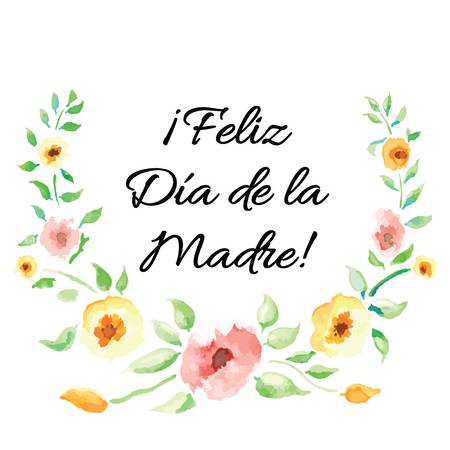 Departamento de Programas Estatales y FederalesReunión del Comité Consultivo del Distrito Escolar (DAC, por sus siglas en inglés)Lunes, 6 de mayo de 2019 – 5:00 – 6:30 p.m. – Sala de Reuniones del Depto. de Mantenimiento, Operaciones y Transporte (MOT, siglas en inglés) AGENDA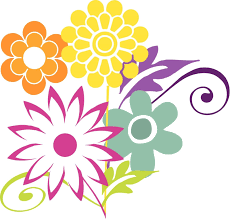 DAC:  Natalie Abal, Presidenta  .  Sharon Chen, Vicepresidenta  .  Araceli Ortiz, Secretaria TemasTipoModeradoresTiempoApuntesInicio de la Reunión – Pasar Lista AcciónSandra Garcia5:00 p.m.Aprobación del AgendaAcciónTodos los miembros5:05 p.m.Lectura /Aprobación del ActaAcciónTodos los miembros5:10 p.m.Actualización del Plan de Rendición de Cuentas y Control Local (LCAP, siglas en inglés)InformaciónSandra Garcia5:15 p.m.Revisión del plan anual para el próximo ciclo escolarInformaciónSandra Garcia5:30 p.m.AnunciosInformaciónTodos los miembros6:25 p.m.Cierre de la ReuniónAcciónSandra Garcia6:30 p.m.